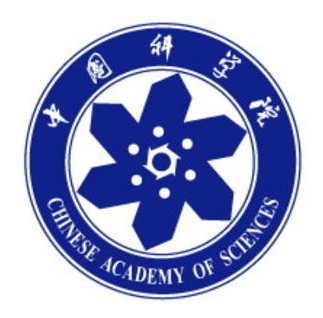 2018年全国主体结构检测培训班会议通知中国科学院武汉分院继续教育学院中国科学院武汉岩土力学研究所武汉中科岩土工程技术培训有限公司武汉建筑业协会中国·武汉2018年3月30日-4月4日各检测机构：    由中国科学院武汉分院继续教育学院和中国科学院武汉岩土力学研究所联合主办，武汉中科岩土工程技术培训有限公司、武汉建筑业协会具体承办的2018年全国主体结构检测培训班定于2018年3月30日至4月4日在武汉举行。本次培训班以提高主体结构检测技术为目的，特邀中国建筑科学研究院国家建筑工程质量监督检验中心等相关专家进行授课。培训合格后由中国科学院武汉分院继续教育学院颁发继续教育证书。热忱地欢迎广大检测机构同仁参加！培训课程安排：培训形式：理论讲授、视频教学和互动答疑相结合。老师简介彭立新：建设工程无损检测技术专业委员会副主任委员，国家建筑工程质量监督检验中心结构检测学术带头人，教授级高工，一级注册结构师，长期从事建筑工程检测鉴定和相关研究工作。从业近三十年来，主持完成上千项工程的检测、鉴定工作，主要编制完成国家标准《混凝土结构现场检测技术标准》的编制工作，并出版两本专著《混凝土结构现场检测技术标准理解与应用》和《结构可靠性管理-预测、控制与评定》。张志强：武汉工业大学无机非金属材料专业硕士；武汉市建筑工程质量监督检测中心任检测员；武汉市建筑工程质量监督检测中心总工程师，武汉市中心工程检测有限公司总工程师。熊世树：华中科技大学土木工程与力学学院教授、博士生导师，国家一级注册结构工程师；控制结构湖北省重点实验室副主任、武汉华中科大土木工程检测中心总工程师兼结构检测室主任。中国建筑学会抗震试验技术专委会委员、土木工程学会结构实验技术暨结构试验课程专委会委员。培训时间、地点及费用：1、报到时间：2018年3月30日14：00-17：302、报到地点：华中科技大学国际交流中心八号楼一楼大厅（湖北省武汉市洪山区珞瑜路1037号）3、培训时间：2018年3月31日-4月4日4、培训费用：1600元/人（包含培训教材、学习文具、课件资料、证书办理服务等相关费用，含午餐，住宿自理）。培训费用可于报到时现场缴纳，如需提前汇款，请汇入以下账号。1）汇款账号：开户行：中信银行武汉分行东湖支行单位：武汉中科岩土工程技术培训有限公司账号：8111501013000423011行号：302521038110（电汇）   清算行号：216178（支票）2）支付宝账号： 2161211837@qq.com注：汇款时请备注培训费以及单位名称，并及时与会务组联系，便于会务组查账。请各单位提前与公司财务核实培训费发票的类型，并在附件报名表格中填写开票信息。 五、特别提示：1、请务必携带彩色登记照2张。2、参训学员提供身份证正反复印件1份。3、已颁发《建设工程质量检测继续教育证》的学员无须再次携带照片。参加培训时请务必携带继续教育证书。六、报名方式填写电子报名回执表，并加盖公章发送至邮箱training@gcjcpx.com。 七、联系方式：联系人：谭卫卫 18071138869    QQ:2161211837附件一：检测机构检测人员培训报名表附件二：发票开具要求填写表附件三：住宿酒店联系方式                             中国科学院武汉分院继续教育学院                                中国科学院武汉岩土力学研究所                             武汉中科岩土工程技术培训有限公司                                 武汉建筑业协会 二〇一八年二月二十六日附件一：检测机构检测人员培训报名表(主体结构）注：已颁发《建设工程质量检测继续教育证》的学员报名只需填写姓名，参加培训班时携带本人证书增项即可。附件二：发票开具要求填写表附件三：如需住宿，直接与酒店联系预订，费用自理。华中科技大学国际交流中心 预订电话：前台 027-87556518，027-87540108时    间时    间主要内容主讲人3月30日（周五）14:00-17:30培训报到培训报到3月31日（周六）9:00-9:30开幕式开幕式3月31日（周六）9:30-12:001、混凝土结构强度非破损检测2、混凝土内部缺陷超声检测3、混凝土中钢筋及保护层厚度检测张志强3月31日（周六）14:00-17:301、混凝土结构强度非破损检测2、混凝土内部缺陷超声检测3、混凝土中钢筋及保护层厚度检测张志强4月1日（周日）9:30-12:001、混凝土预制件结构性能检测2、结构动力试验3、可靠性鉴定熊世树4月1日（周日）14:00-17:301、混凝土预制件结构性能检测2、结构动力试验3、可靠性鉴定熊世树4月2日（周一）9:00-12:001、检测基本要素及常见问题2、鉴定基本原理及关注重点3、抽样原理及应用4、抽样方案构成、质量评价和性能鉴定中抽样方案的异同点彭立新4月2日（周一）14:00-17:301、检测基本要素及常见问题2、鉴定基本原理及关注重点3、抽样原理及应用4、抽样方案构成、质量评价和性能鉴定中抽样方案的异同点彭立新4月3日（周二）9:00-12:00典型案例分析检测鉴定工程中的风险及对策主要相关规范讲解彭立新4月3日（周二）14:00-17:30典型案例分析检测鉴定工程中的风险及对策主要相关规范讲解彭立新4月4日（周三）9:00-11:00理论考试理论考试单位名称培训联系人通信地址联系电话姓名性别联系电话职务技术职称QQ/邮箱身份证号增值税普通发票开票要求增值税普通发票开票要求增值税普通发票开票要求增值税普通发票开票要求开票单位抬头税务登记证号增值税专用发票开票要求增值税专用发票开票要求增值税专用发票开票要求增值税专用发票开票要求开票单位抬头税务登记证号开票地址开票电话开户行账号房型协议价前台价豪华标准间348元/间（含双早）468元/间普通标准间278元/间（含双早）388元/间